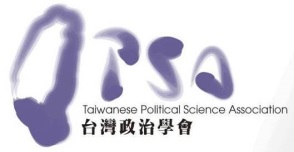 台灣政治學會2016年政治學博碩士論文獎宗 旨：為鼓勵青年政治學者之養成，並帶動台灣政治學研究風氣，台灣政治學會特舉辦年度政治科學之優異博碩士論文選拔，予以獎助與榮譽。獎助對象：凡在申請截止日（2016年9月19日）前一年半內審核通過之政治學相關領域博碩士論文皆可提出申請。申請者須為在台就讀相關研究所之人士。獎助方式：台灣政治學會年度政治學博士論文獎至多一名，獎金二萬元。本會頒發獎牌一座，並提供中、英文之得獎獎狀。所指導學生獲得台灣政治學會年度政治學博士論文獎之教授，頒發獎狀一只。台灣政治學會年度政治學碩士論文獎至多二名，獎金一萬元。本會頒發獎牌一座，並提供中、英文之得獎獎狀。所指導學生獲得台灣政治學會年度政治學碩士論文獎之教授，頒發獎狀一只。申請繳交資料：台灣政治學會2016年度政治學博碩士論文獎申請表一份（申請表格如附）或Email本會秘書處索取。經各校審查通過之博碩士論文一式三份。經各校審查通過之博碩士論文之論文電子檔(WORD檔)。本獎接受系所推薦與個人申請。若為系所推薦，須於申請表格中載明，並附系所主任之簽名。應繳文件請於2016年9月19日前，將申請表一份，連同經各校審查通過之博碩士論文一式三份，以掛號郵寄至：蔡中民教授（台灣政治學會秘書長）國立政治大學政治學系116台北市文山區指南路2段64號並將前述第1、3、4項資料寄到本會信箱（tpsa1994@gmail.com），主旨請註明「申請2016年博碩論文獎—姓名」。若有問題請聯絡台灣政治學會執行秘書李泰德（中央研究院政治學研究所）電話：02-2652-5300#6730網址：http://www.tpsahome.org.tw電郵：tpsa1994@gmail.com地址：115台北市南港區研究院路2段128號 中央研究院政治學研究所